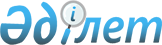 О внесении изменений в решение районного маслихата от 28 декабря 2013 года № 181 "О районном бюджете на 2014-2016 годы"
					
			С истёкшим сроком
			
			
		
					Решение Жанакорганского районного маслихата Кызылординской области от 05 мая 2014 года № 202. Зарегистрировано Департаментом юстиции Кызылординской области 14 мая 2014 года № 4672. Прекращено действие в связи с истечением срока      В соответствии со статьей 109 Кодекса Республики Казахстан от 4 декабря 2008 года "Бюджетный кодекс Республики Казахстан" и подпунктом 1) пункта 1 статьи 6 Закона Республики Казахстан от 23 января 2001 года "О местном государственном управлении и самоуправлении в Республике Казахстан" Жанакорганский районный маслихат РЕШИЛ:

      1. Внести в решение Жанакорганского районного маслихата от 28 декабря 2013 года N 181 "О районном бюджете на 2014-2016 годы" (зарегистрировано в Реестре государственной регистрации нормативных правовых актов за N 4579, опубликовано в номерах газеты "Жаңақорған тынысы" от 1 февраля 2014 года) следующие изменения:

      подпункт 1) пункта 1 указанного решения изложить в новой редакции:

      "1) доходы – 9 478 724 тысяч тенге, в том числе:

      налоговым поступлениям – 2 010 075 тысяч тенге;

      неналоговым поступлениям – 32 768 тысяч тенге;

      поступления от продажи основного капитала – 23 734 тысяч тенге;

      поступления трансфертов – 7 412 147 тысяч тенге;";

      подпункт 2) пункта 1 указанного решения изложить в новой редакции:

      "2) затраты – 9 855 695 тысяч тенге;";

      подпункт 3) пункта 1 указанного решения изложить в новой редакции:

      "3) чистое бюджетное кредитование – 154 543 тысяч тенге;

      бюджетные кредиты – 181 755 тысяч тенге;

      погашение бюджетных кредитов – 27 212 тысяч тенге;";

      подпункт 4) пункта 1 указанного решения изложить в новой редакции:

      "4) сальдо по операциям с финансовыми активами – 0;

      приобретение финансовых активов – 0;

      поступления от продажи финансовых активов государства – 0;";

      подпункт 5) пункта 1 указанного решения изложить в новой редакции:

      "5) дефицит бюджета – - 531 514 тысяч тенге;";

      подпункт 6) пункта 1 указанного решения изложить в новой редакции:

      "6) финансирование дефицита бюджета - 531 514 тысяч тенге;

      поступление займов – 181 755 тысяч тенге;

      погашение займов – 27 212 тысяч тенге;

      используемые остатки бюджетных средств – 376 971 тысяч тенге;";

      Приложения 1, 4, указанного решения изложить в новой редакции согласно приложениям 1, 2, к настоящему решению.

      2. Настоящее решение вводится в действие со дня его первого официального опубликования и распространяется на отношения возникшие с 1 января 2014 года.

 Районный бюджет на 2014 год Распределение сумм, предусмотренных на 2014 год поселкам, сельским округам
					© 2012. РГП на ПХВ «Институт законодательства и правовой информации Республики Казахстан» Министерства юстиции Республики Казахстан
				
      Председатель очередной

      ХХХ сессии Жанакорганского

      районного маслихата

Н. КАЛЖАНОВ

      Секретарь Жанакорганского

      районного маслихата

А. НАЛИБАЕВ
Приложение 1 к решению очередной ХХVІІ
сессии Жанакорганского районного
маслихата от 28 декабря 2013 года N 181
Приложение 1 к решению очередной ХХХ
сессии Жанакорганского районного
маслихата от 5 мая 2014 года N 202Категория

Категория

Категория

Категория

Категория

Сумма, тысяч тенге

Класс

Класс

Класс

Класс

Сумма, тысяч тенге

Подкласс

Подкласс

Подкласс

Сумма, тысяч тенге

Специфика

Специфика

Сумма, тысяч тенге

Наименование

Сумма, тысяч тенге

1.Доходы

9478724

1

Налоговые поступления

2010075

01

Подоходный налог

645771

2

Индивидуальный подоходный налог

645771

03

Социальный налог

547863

1

Социальный налог

547863

04

Hалоги на собственность

783011

1

Hалоги на имущество

711842

3

Земельный налог

10768

4

Hалог на транспортные средства

57370

5

Единый земельный налог

3031

05

Внутренние налоги на товары, работы и услуги

25706

2

Акцизы

5455

3

Поступления за использование природных и других ресурсов

8277

4

Сборы за ведение предпринимательской и профессиональной деятельности

10336

5

Налог на игорный бизнес

1638

07

Прочие налоги

128

1

Прочие налоги

128

08

Обязательные платежи, взимаемые за совершение юридически значимых действий и (или) выдачу документов уполномоченными на то государственными органами или должностными лицами

7596

1

Государственная пошлина

7596

2

Неналоговые поступления

32768

01

Доходы от государственной собственности

1394

1

Поступления части чистого дохода государственных предприятий

158

5

Доходы от аренды имущества, находящегося в государственной собственности

1210

7

Вознаграждения по кредитам, выданным из государственного бюджета

26

04

Штрафы, пени, санкции, взыскания, налагаемые государственными учреждениями, финансируемыми из государственного бюджета, а также содержащимися и финансируемыми из бюджета (сметы расходов) Национального Банка Республики Казахстан 

568

1

Штрафы, пени, санкции, взыскания, налагаемые государственными учреждениями, финансируемыми из государственного бюджета, а также содержащимися и финансируемыми из бюджета (сметы расходов) Национального Банка Республики Казахстан, за исключением поступлений от организаций нефтяного сектора 

568

06

Прочие неналоговые поступления

30806

1

Прочие неналоговые поступления

30806

3

Поступления от продажи основного капитала

23734

03

Продажа земли и нематериальных активов

23734

1

Продажа земли

19611

2

Продажа нематериальных активов

4123

4

Поступления трансфертов 

7412147

02

Трансферты из вышестоящих органов государственного управления

7412147

2

Трансферты из областного бюджета

7412147

Функциональная группа

Функциональная группа

Функциональная группа

Функциональная группа

Функциональная группа

Сумма, тысяч тенге

Функциональная подгруппа

Функциональная подгруппа

Функциональная подгруппа

Функциональная подгруппа

Сумма, тысяч тенге

Администратор бюджетных программ

Администратор бюджетных программ

Администратор бюджетных программ

Сумма, тысяч тенге

Программа

Программа

Сумма, тысяч тенге

Наименование

Сумма, тысяч тенге

2. Затраты

9855695

01

Государственные услуги общего характера

752278

1

Представительные, исполнительные и другие органы, выполняющие общие функции государственного управления

573249

112

Аппарат маслихата района (города областного значения)

20796

001

Услуги по обеспечению деятельности маслихата района (города областного значения)

20676

003

Капитальные расходы государственного органа 

120

122

Аппарат акима района (города областного значения)

121741

001

Услуги по обеспечению деятельности акима района (города областного значения)

98231

003

Капитальные расходы государственного органа 

23510

123

Аппарат акима района в городе, города районного значения, поселка, села, сельского округа

430712

001

Услуги по обеспечению деятельности акима района в городе, города районного значения, поселка, села, сельского округа

369087

022

Капитальные расходы государственного органа

20079

032

Капитальные расходы подведомственных государственных учреждений и организаций

41546

2

Финансовая деятельность

31300

452

Отдел финансов района (города областного значения)

31300

001

Услуги по реализации государственной политики в области исполнения бюджета района (города областного значения) и управления коммунальной собственностью района (города областного значения)

28249

003

Проведение оценки имущества в целях налогообложения

1978

011

Учет, хранение, оценка и реализация имущества, поступившего в коммунальную собственность

1073

5

Планирование и статистическая деятельность

31772

453

Отдел экономики и бюджетного планирования района (города областного значения)

31772

001

Услуги по реализации государственной политики в области формирования и развития экономической политики, системы государственного планирования и управления района (города областного значения)

30472

004

Капитальные расходы государственного органа 

1300

9

Прочие государственные услуги общего характера

115957

467

Отдел строительства района (города областного значения)

115957

040

Развитие объектов государственных органов

115957

02

Оборона

3253

1

Военные нужды

3253

122

Аппарат акима района (города областного значения)

3253

005

Мероприятия в рамках исполнения всеобщей воинской обязанности

3253

03

Общественный порядок, безопасность, правовая, судебная, уголовно-исполнительная деятельность

18389

9

Прочие услуги в области общественного порядка и безопасности

18389

458

Отдел жилищно-коммунального хозяйства, пассажирского транспорта и автомобильных дорог района (города областного значения)

18389

021

Обеспечение безопасности дорожного движения в населенных пунктах

18389

04

Образование

6066215

1

Дошкольное воспитание и обучение

1244361

123

Аппарат акима района в городе, города районного значения, поселка, села, сельского округа

1030970

004

Обеспечение деятельности организаций дошкольного воспитания и обучения

537311

041

Реализация государственного образовательного заказа в дошкольных организациях образования

493659

464

Отдел образования района (города областного значения)

213391

040

Реализация государственного образовательного заказа в дошкольных организациях образования

213391

2

Начальное, основное среднее и общее среднее образование

4478194

123

Аппарат акима района в городе, города районного значения, поселка, села, сельского округа

468

005

Организация бесплатного подвоза учащихся до школы и обратно в сельской местности

468

464

Отдел образования района (города областного значения)

4477726

003

Общеобразовательное обучение

4355708

006

Дополнительное образование для детей

122018

9

Прочие услуги в области образования

343660

464

Отдел образования района (города областного значения)

251806

001

Услуги по реализации государственной политики на местном уровне в области образования 

41850

005

Приобретение и доставка учебников, учебно-методических комплексов для государственных учреждений образования района (города областного значения)

35233

007

Проведение школьных олимпиад, внешкольных мероприятий и конкурсов районного (городского) масштаба

682

015

Ежемесячная выплата денежных средств опекунам (попечителям) на содержание ребенка-сироты (детей-сирот), и ребенка (детей), оставшегося без попечения родителей

12261

067

Капитальные расходы подведомственных государственных учреждений и организаций

161780

467

Отдел строительства района (города областного значения)

91854

037

Строительство и реконструкция объектов образования

91854

05

Здравоохранение

119

9

Прочие услуги в области здравоохранения

119

123

Аппарат акима района в городе, города районного значения, поселка, села, сельского округа

119

002

Организация в экстренных случаях доставки тяжелобольных людей до ближайшей организации здравоохранения, оказывающей врачебную помощь

119

06

Социальная помощь и социальное обеспечение

447166

2

Социальная помощь

384949

451

Отдел занятости и социальных программ района (города областного значения)

384949

004

Оказание социальной помощи на приобретение топлива специалистам здравоохранения, образования, социального обеспечения, культуры, спорта и ветеринарии в сельской местности в соответствии с законодательством Республики Казахстан

33077

005

Государственная адресная социальная помощь

14333

006

Оказание жилищной помощи 

16688

007

Социальная помощь отдельным категориям нуждающихся граждан по решениям местных представительных органов

60103

009

Социальная поддержка граждан, награжденных от 26 июля 1999 года орденами "Отан", "Данк", удостоенных высокого звания "Халық Қағарманы", почетных званий республики

86

010

Материальное обеспечение детей-инвалидов, воспитывающихся и обучающихся на дому

3483

014

Оказание социальной помощи нуждающимся гражданам на дому

54529

016

Государственные пособия на детей до 18 лет

161268

017

Обеспечение нуждающихся инвалидов обязательными гигиеническими средствами и предоставление услуг специалистами жестового языка, индивидуальными помощниками в соответствии с индивидуальной программой реабилитации инвалида

36615

023

Обеспечение деятельности центров занятости населения

4767

9

Прочие услуги в области социальной помощи и социального обеспечения

62217

123

Аппарат акима района в городе, города районного значения, поселка, села, сельского округа

19163

026

Обеспечение занятости населения на местном уровне

19163

451

Отдел занятости и социальных программ района (города областного значения)

43054

001

Услуги по реализации государственной политики на местном уровне в области обеспечения занятости и реализации социальных программ для населения

38458

011

Оплата услуг по зачислению, выплате и доставке пособий и других социальных выплат

1708

021

Капитальные расходы государственного органа 

1000

050

Реализация Плана мероприятий по обеспечению прав и улучшению качества жизни инвалидов

1888

07

Жилищно-коммунальное хозяйство

1183031

1

Жилищное хозяйство

262718

123

Аппарат акима района в городе, города районного значения, поселка, села, сельского округа

3055

027

Ремонт и благоустройство объектов в рамках развития городов и сельских населенных пунктов по Дорожной карте занятости 2020

3055

458

Отдел жилищно-коммунального хозяйства, пассажирского транспорта и автомобильных дорог района (города областного значения)

5746

002

Изъятие, в том числе путем выкупа земельных участков для государственных надобностей и связанное с этим отчуждение недвижимого имущества

3820

031

Изготовление технических паспортов на объекты кондоминиумов

1626

049

Проведение энергетического аудита многоквартирных жилых домов 

300

464

Отдел образования района (города областного значения)

22800

026

Ремонт объектов в рамках развития городов и сельских населенных пунктов по Дорожной карте занятости 2020

22800

467

Отдел строительства района (города областного значения)

231117

003

Проектирование, строительство и (или) приобретение жилья коммунального жилищного фонда 

73784

004

Проектирование, развитие, обустройство и (или) приобретение инженерно-коммуникационной инфраструктуры 

157333

2

Коммунальное хозяйство

539893

123

Аппарат акима района в городе, города районного значения, поселка, села, сельского округа

107027

014

Организация водоснабжения населенных пунктов

107027

458

Отдел жилищно-коммунального хозяйства, пассажирского транспорта и автомобильных дорог района (города областного значения)

8751

029

Развитие системы водоснабжения и водоотведения 

8751

467

Отдел строительства района (города областного значения)

424115

058

Развитие системы водоснабжения и водоотведения в сельских населенных пунктах

424115

3

Благоустройство населенных пунктов

380420

123

Аппарат акима района в городе, города районного значения, поселка, села, сельского округа

380420

008

Освещение улиц населенных пунктов

63968

009

Обеспечение санитарии населенных пунктов

14825

011

Благоустройство и озеленение населенных пунктов

301627

08

Культура, спорт, туризм и информационное пространство

506889

1

Деятельность в области культуры

257901

123

Аппарат акима района в городе, города районного значения, поселка, села, сельского округа

142891

006

Поддержка культурно-досуговой работы на местном уровне

142891

455

Отдел культуры и развития языков района (города областного значения)

108010

003

Поддержка культурно-досуговой работы

95423

009

Обеспечение сохранности историко - культурного наследия и доступа к ним 

12587

467

Отдел строительства района (города областного значения)

7000

011

Развитие объектов культуры

7000

2

Спорт

53980

123

Аппарат акима района в городе, города районного значения, поселка, села, сельского округа

5000

028

Реализация физкультурно-оздоровительных и спортивных мероприятий на местном уровне

5000

465

Отдел физической культуры и спорта района (города областного значения)

48980

001

Услуги по реализации государственной политики на местном уровне в сфере физической культуры и спорта

11649

006

Проведение спортивных соревнований на районном (города областного значения) уровне

4090

007

Подготовка и участие членов сборных команд района (города областного значения) по различным видам спорта на областных спортивных соревнованиях

29618

032

Капитальные расходы подведомственных государственных учреждений и организаций

3623

3

Информационное пространство

90904

455

Отдел культуры и развития языков района (города областного значения)

78785

006

Функционирование районных (городских) библиотек

78011

007

Развитие государственного языка и других языков народа Казахстана

774

456

Отдел внутренней политики района (города областного значения)

12119

002

Услуги по проведению государственной информационной политики через газеты и журналы 

8297

005

Услуги по проведению государственной информационной политики через телерадиовещание

3822

9

Прочие услуги по организации культуры, спорта, туризма и информационного пространства

104104

455

Отдел культуры и развития языков района (города областного значения)

83767

001

Услуги по реализации государственной политики на местном уровне в области развития языков и культуры

15077

032

Капитальные расходы подведомственных государственных учреждений и организаций

68690

456

Отдел внутренней политики района (города областного значения)

20337

001

Услуги по реализации государственной политики на местном уровне в области информации, укрепления государственности и формирования социального оптимизма граждан

15950

003

Реализация мероприятий в сфере молодежной политики

4387

10

Сельское, водное, лесное, рыбное хозяйство, особо охраняемые природные территории, охрана окружающей среды и животного мира, земельные отношения

316594

1

Сельское хозяйство

144381

462

Отдел сельского хозяйства района (города областного значения)

67978

001

Услуги по реализации государственной политики на местном уровне в сфере сельского хозяйства

28311

006

Капитальные расходы государственного органа 

5633

099

Реализация мер по оказанию социальной поддержки специалистов 

34034

473

Отдел ветеринарии района (города областного значения)

76403

001

Услуги по реализации государственной политики на местном уровне в сфере ветеринарии

10706

006

Организация санитарного убоя больных животных

9963

007

Организация отлова и уничтожения бродячих собак и кошек

1819

010

Проведение мероприятий по идентификации сельскохозяйственных животных

3315

032

Капитальные расходы подведомственных государственных учреждений и организаций

50600

6

Земельные отношения

10560

463

Отдел земельных отношений района (города областного значения)

10560

001

Услуги по реализации государственной политики в области регулирования земельных отношений на территории района (города областного значения)

10560

9

Прочие услуги в области сельского, водного, лесного, рыбного хозяйства, охраны окружающей среды и земельных отношений

161653

473

Отдел ветеринарии района (города областного значения)

161653

011

Проведение противоэпизоотических мероприятий

161653

11

Промышленность, архитектурная, градостроительная и строительная деятельность

22045

2

Архитектурная, градостроительная и строительная деятельность

22045

467

Отдел строительства района (города областного значения)

11653

001

Услуги по реализации государственной политики на местном уровне в области строительства

11653

468

Отдел архитектуры и градостроительства района (города областного значения)

10392

001

Услуги по реализации государственной политики в области архитектуры и градостроительства на местном уровне 

10392

12

Транспорт и коммуникации

379479

1

Автомобильный транспорт

379479

123

Аппарат акима района в городе, города районного значения, поселка, села, сельского округа

240869

013

Обеспечение функционирования автомобильных дорог в городах районного значения, поселках, селах, сельских округах

735

045

Капитальный и средний ремонт автомобильных дорог улиц населенных пунктов

240134

458

Отдел жилищно-коммунального хозяйства, пассажирского транспорта и автомобильных дорог района (города областного значения)

138610

023

Обеспечение функционирования автомобильных дорог

39551

045

Капитальный и средний ремонт автомобильных дорог районного значения и улиц населенных пунктов

99059

13

Прочие

128217

3

Поддержка предпринимательской деятельности и защита конкуренции

492

493

Отдел предпринимательства, промышленности и туризма района (города областного значения)

492

006

Поддержка предпринимательской деятельности

492

9

Прочие

127725

123

Аппарат акима района в городе, города районного значения, поселка, села, сельского округа

70954

040

Реализация мер по содействию экономическому развитию регионов в рамках Программы "Развитие регионов" 

70954

452

Отдел финансов района (города областного значения)

34590

012

Резерв местного исполнительного органа района (города областного значения) 

34590

458

Отдел жилищно-коммунального хозяйства, пассажирского транспорта и автомобильных дорог района (города областного значения)

12517

001

Услуги по реализации государственной политики на местном уровне в области жилищно-коммунального хозяйства, пассажирского транспорта и автомобильных дорог 

12517

493

Отдел предпринимательства, промышленности и туризма района (города областного значения)

9664

001

Услуги по реализации государственной политики на местном уровне в области развития предпринимательства, промышленности и туризма

9664

14

Обслуживание долга

26

1

Обслуживание долга

26

452

Отдел финансов района (города областного значения)

26

013

Обслуживание долга местных исполнительных органов по выплате вознаграждений и иных платежей по займам из областного бюджета

26

15

Трансферты

31994

1

Трансферты

31994

452

Отдел финансов района (города областного значения)

31994

006

Возврат неиспользованных (недоиспользованных) целевых трансфертов

27124

007

Бюджетные изъятия

4870

3.Чистое бюджетное кредитование

154543

Бюджетные кредиты

181755

10

Сельское, водное, лесное, рыбное хозяйство, особо охраняемые природные территории, охрана окружающей среды и животного мира, земельные отношения

181755

1

Сельское хозяйство

181755

462

Отдел сельского хозяйства района (города областного значения)

181755

008

Бюджетные кредиты для реализации мер социальной поддержки специалистов социальной сферы сельских населенных пунктов

181755

Погашение бюджетных кредитов

27212

5

Погашение бюджетных кредитов

27212

01

Погашение бюджетных кредитов

27212

1

Погашение бюджетных кредитов, выданных из государственного бюджета

27212

13

Погашение бюджетных кредитов, выданных из местного бюджета физическим лицам

27212

5. Дефицит бюджета (профицит) 

-531514

6. Финансирование дефицита бюджета (использование профицита бюджета) 

531514

7

Поступления займов

181755

01

Внутренние государственные займы

181755

2

Договоры займа

181755

03

Займы, получаемые местным исполнительным органом района (города областного значения)

181755

16

Погашение займов

27212

1

Погашение займов

27212

452

Отдел финансов района (города областного значения)

27212

008

Погашение долга местного исполнительного органа перед вышестоящим бюджетом

27212

8

Используемые остатки бюджетных средств

376971

01

Остатки бюджетных средств

376971

1

Свободные остатки бюджетных средств

376971

01

Свободные остатки бюджетных средств

376971

Приложение 4 к решению очередной
XXVII сессии Жанакорганского районного
маслихата от 28 декабря 2013 года N 181
Приложение 2 к решению очередной XXX
сессии Жанакорганского районного
маслихата от 5 мая 2014 года N 202п/п

Наименование поселков, сельских округов

Услуги по обеспечению деятельности акима района в городе, города районного значения, поселка, села, сельского округа

Капитальные расходы государственного органа

Организация в экстренных случаях доставки тяжелобольных людей до ближайшей организации здравоохранения, оказывающей врачебную помощь

Благоустройство и озеленение населенных пунктов

Обеспечение санитарии населенных пунктов

Освещение улиц населенных пунктов

Организация водоснабжения населенных пунктов

Обеспечение функционирования автомобильных дорог в городах районного значения, поселках, селах, сельских округах

Реализация мер по содействию экономическому развитию регионов в рамках Программы "Развитие регионов" 

Ремонт и благоустройство объектов в рамках развития городов и сельских населенных пунктов по Дорожной карте занятости 2020

Капитальный и средний ремонт автомобильных дорог улиц населенных пунктов

Обеспечение деятельности организаций дошкольного воспитания и обучения

Реализация государственного образовательного заказа в дошкольных организациях образования

Капитальные расходы подведомственных государственных учреждений и организаций

Обеспечение занятости населения на местном уровне

Поддержка культурно-досуговой работы на местном уровне

Реализация физкультурно-оздоровительных и спортивных мероприятий на местном уровне

Организация бесплатного подвоза учащихся до школы и обратно в сельской местности

Всего

1

Жанакорганский п/а

36950

11353

0

172955

9560

29273

0

735

24082

3055

100134

182602

233430

11150

7188

15440

0

468

838375

2

Шалкинский п/а

16695

0

4

2491

0

764

1217

0

2796

0

0

18248

24162

811

718

3145

200

0

71251

3

Кандозский c/о

12597

0

0

0

0

146

0

0

1387

0

0

13867

0

412

479

4400

200

0

33488

4

Каратобинский c/о

13440

0

0

0

0

387

0

0

1644

0

14637

18972

0

412

479

4423

200

0

54594

5

Келинтобинский c/о

14728

0

0

5408

0

259

0

0

3811

0

0

46356

6838

3347

718

6863

200

0

88528

6

Аккорганский с/о

17765

0

0

5000

0

1866

0

0

4030

0

0

37418

37466

3001

718

5422

200

0

112886

7

Кожакентский с/о

14838

0

0

5878

0

1827

0

0

2883

0

28692

0

15999

3001

479

5614

200

0

79411

8

Озгентский с/о

14530

735

0

3322

0

397

29905

0

1662

0

0

19884

11578

412

479

4356

200

0

87460

9

Кыркенсинский с/о

12456

0

0

0

0

493

23000

0

1896

0

0

8032

15204

811

479

4788

200

0

67359

10

Сунакатинский с/о

12950

0

0

15957

620

428

0

0

2302

0

22392

13266

7950

7344

718

4853

200

0

88980

11

Томенарыксий с/о

16248

3258

0

2000

509

687

0

0

4211

0

0

39081

14981

412

718

6128

200

0

88433

12

Суттиқудыкский с/о

12799

0

0

3045

0

1073

0

0

2034

0

0

47199

28099

811

479

4802

200

0

100541

13

Акуйыкский с/о

13443

0

0

13315

0

435

0

0

2259

0

0

18518

14981

811

479

7737

200

0

72178

14

Бесарыкский с/о

14902

0

0

3831

0

13260

0

0

3127

0

0

13898

33667

412

718

6048

200

0

90063

15

Байкенжинский с/о

15245

0

0

12256

975

2082

16680

0

1196

0

16323

9298

0

811

479

6928

200

0

82473

16

Кейденский с/о

12145

150

0

10533

0

694

0

0

1449

0

0

0

10733

1968

479

4484

200

0

42835

17

Жанарыкский с/о

12051

0

0

9418

0

588

23000

0

1888

0

45279

4698

0

412

479

4884

200

0

102897

18

Жайылминский с/о

11590

0

20

4516

486

3912

0

0

1290

0

0

10200

0

412

479

4575

200

0

37680

19

М.Нәлибаевский с/о

11530

0

0

4409

956

323

13225

0

991

0

0

14287

0

811

479

4644

200

0

51855

20

Коктобинский с/о

11139

0

17

4458

0

113

0

0

542

0

0

10746

0

811

240

4400

200

0

32666

21

Екпендинский с/о

12167

0

0

2540

0

1091

0

0

904

0

0

0

5963

811

240

3314

200

0

27230

22

Талапский с/о

11916

4583

42

5200

0

364

0

0

1035

0

0

0

7565

412

479

4431

200

0

36227

23

Манапский с/о

11785

0

32

3786

357

469

0

0

1006

0

0

0

9540

316

240

7767

200

0

35498

24

Косуйенкинский с/о

12099

0

0

4032

162

590

0

0

879

0

0

10741

0

412

240

4488

200

0

33843

25

Кырашский с/о

12153

0

4

5278

1200

398

0

0

834

0

0

0

5963

412

240

4521

200

0

31203

26

Кожамбердинский с/о

10926

0

0

1999

0

2049

0

0

816

0

12677

0

9540

811

240

4436

200

0

43694

Всего

369087

20079

119

301627

14825

63968

107027

735

70954

3055

240134

537311

493659

41546

19163

142891

5000

468

2431648

